Sobell House Hospice Charity Ltd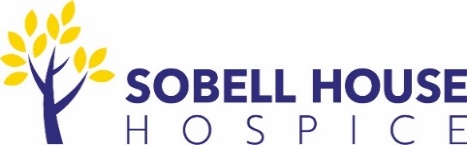 Job description and Person specification:NB:  as we are a multi- site organisation some flexibility relating to place of work will be required. We reserve the right to change the work base of our employees to meet our business needs.Main purpose: Are you a successful Manager with experience of leading and managing a large format high street store?This is a brand-new role, where you will develop your team to achieve top results.  If you are looking for a new challenge in charity retail, this role will give you the opportunity to create your own store strategy and have autonomy over store operations.  As the retail Training Store Manager, you will be driven by coaching and developing your team, alongside managing cross department relationships in order to raise funds for and promote the work of Sobell House Hospice within the community. For further information on the charity and its retail operation see: https://sobellhouse.org/Tasks and responsibilities: TradingTo maximise shop income to optimise the shop profit contribution and achieve budgeted targets through effective merchandising, stock control and display techniquesTo ensure that shop operations are effective and thereby maximise sales incomeTo ensure that the highest standard of customer service is maintained for customers and donorsTo maximise potential claimable Gift Aid income by promoting the Gift Aid scheme in store, increasing the number of new and repeat donorsTo develop local cash donation activity and support fundraising initiatives for the organisationTo support overall retail profit contribution through the achievement of budgeted sales when covering other shopsStock and MerchandisingTo ensure adequate stock is available for sale by actively promoting and responding to enquiries to generate regular donations To ensure that stock donations are processed daily and the shop floor stock is rotated regularly in line with operating guidelinesTo maintain a high standard of display and visual merchandising, including category departments, and work with the Retail Operations Manager to make commercial changes and improvements To ensure that stock is sorted, steamed and prepared for display as per merchandising and pricing guidelinesTo create attractive and inviting window displays, merchandised in line with SHHC Brand guidelines and event calendarsTo ensure that any promotional sales or event marketing is implemented in line with SHHC brand guidelines and using the appropriate signage To research and identify suitable items for sale via Hospice Online platforms e.g. eBay, AmazonTo ensure new goods are recorded accurately on the EPOS system, i.e. sales, stock takes and transfersPeople Management To organise the smooth day-to-day running of the shop by ensuring adequate staff and volunteer coverage at all timesTo recruit, train and provide ongoing development to team members including new staff and volunteer.To develop and oversee the store profile as a training centre for the department. Delivering effective onboarding and development training for staff from other SHHC retail sitesTo line manage direct reports, ensuring they have the necessary competence to undertake their roleTo ensure the team maintain and present a positive image of the organisation, representing SHHC in a professional manner at all times and in keeping with SHHC’s policies, procedures and valuesHealth and Safety / SecurityTo ensure a high standard of tidiness, cleanliness and general housekeeping throughout the shop, keeping all back-office areas clean, tidy and well organisedTo have an awareness of all procedures for Accident/Incident reporting, First Aid, Fire Extinguishers and emergency situations, and implement changes or updates as requiredTo notify the Estates and Facilities Manager of any defects or maintenance requirements To be accountable for maintaining Health and Safety processes, including all risk assessments and safe standards of working within the storeTo hold the keys of the shop and ensure that the premises are secure Administration and GeneralTo ensure that all sales are recorded correctly through the till and that handling of all monies is completed in line with financial policies and proceduresTo undertake the relevant operational administrative processes efficiently and effectivelyTo have knowledge of Sobell House Hospice’s Services in order to respond to staff and customer queriesTo attend all mandatory and relevant training or meetings as identified by the HospiceTo provide other location shop cover when required by the CharityOther dutiesEmbody the values of Sobell House Hospice Charity and comply with all policies and proceduresCarry out any other duties deemed appropriate by the Director of Retail or your line managerOccasional attendance at charity events outside of core working hours may be requiredEnsure that all activity is run in compliance with key rules and regulations, including the Fundraising Regulator, Institute of Fundraising, HMRC, GDPR, Information Commissioners Office (ICO), Gambling Commission and SORP, keeping abreast of all developments and guidelinesJob title:Kidlington Training Store ManagerDepartment: RetailResponsible to:Retail Operations ManagerResponsible for: Assistant Manager, Retail Assistants, Shop VolunteersSalary: £30,149 per annum Place of Work:Kidlington ShopHours of Work/ Work Pattern:37.5hrs per week (5 days per week). To ensure flexibility within the rota we require a total of 6 days availability for this role (Monday – Saturday)Holiday entitlement:36 including Bank HolidaysAdditional Benefits:Employee Assistance Programme, Death in Service, Cycle to Work, Salary Sacrifice SchemePension:7% employer pension contributionSick pay:6 weeks in any rolling 12 months after probation completed Parental leave:Maternity/adoption: 13 weeks 100%, 26 weeks 50% + SMPPaternity: 4 weeks 100% Shared parental leave: 13 weeks 100% pay, 37 weeks ShPPType of Contract:Permanent Probation period:3 monthsPERSON SPECIFICATIONEssential (E) or Desirable (D) How assessed?Application (A)Documentation (D)Interview (I)Education/QualificationsEducation/QualificationsGCSE English and Mathematics (or equivalent)EA, DExperience Experience Experience of working in a customer-based environment in a supervisory or management role EA, IExperience of working to financial targets including an understanding of profit and loss accounts (P and L) and shop contributionEA, IExperience of training staff and/or volunteers including recruiting and inductingEA, IExperience of working in a retail environmentDA, IExperience of working with Gift AidDA, IRelevant Skills/AbilitiesOrganised, self-motivated and enthusiastic about developing othersEA, IAbility to work independently and as part of a teamEA, IAbility to be resilient, professional and remain calm in challenging situations EA, IDemonstrable commercial acumen to drive sales and increase contributionEA, IKnowledge of Health and Safety in the workplaceDA, IOtherInterest in supporting the work of Sobell House Hospice Charity, our mission, vision and valuesEA, IFlexible to change work location at short notice EIWeekend, Bank Holiday, Sunday working as required EIRight to work in the UKED, I